临淄区金山镇2021年政府信息公开工作年度报告本报告按照《国务院办公厅政府信息与政务公开办公室关于印发<中华人民共和国政府信息公开工作年度报告格式>的通知》(国办公开办函〔2021〕30号)和《中华人民共和国政府信息公开条例》要求编制，全文包括总体情况、主动公开政府信息情况、收到和处理政府信息公开申请情况、政府信息公开行政复议及行政诉讼情况、政府信息公开工作存在的主要问题及改进情况、其他需要报告的事项。本年度报告中所列数据统计期限从2021年1月1日到12月31日止。    一、总体情况2021年，金山镇人民政府认真贯彻落实党中央、国务院和省、市开展政府信息公开工作的要求，在区委、区政府的正确领导下，我镇严格按照《中华人民共和国政府信息公开条例》开展政府信息公开工作，进一步梳理了政府信息公开工作思路，主动公开政府信息，规范信息发布审核等工作流程，积极履行政府信息公开工作主管部门职责，提升政府工作透明度，切实满足社会公众获取和利用政府信息的需求，进一步转变政府的行政职能，提升群众的满意度。 （一）主动公开政府信息情况2021年，我镇严格执行《中华人民共和国政府信息公开条例》有关规定，通过政府门户网站、政务公开栏、微信公众号及其他新闻媒体等途径主动及时公开村务、政务等相关信息，做到积极主动、公开透明。截至2021年底，我镇累计主动公开政府信息130条，主要包括金山镇机构设置、领导分工、重点工作、重大项目、乡村振兴等业务工作。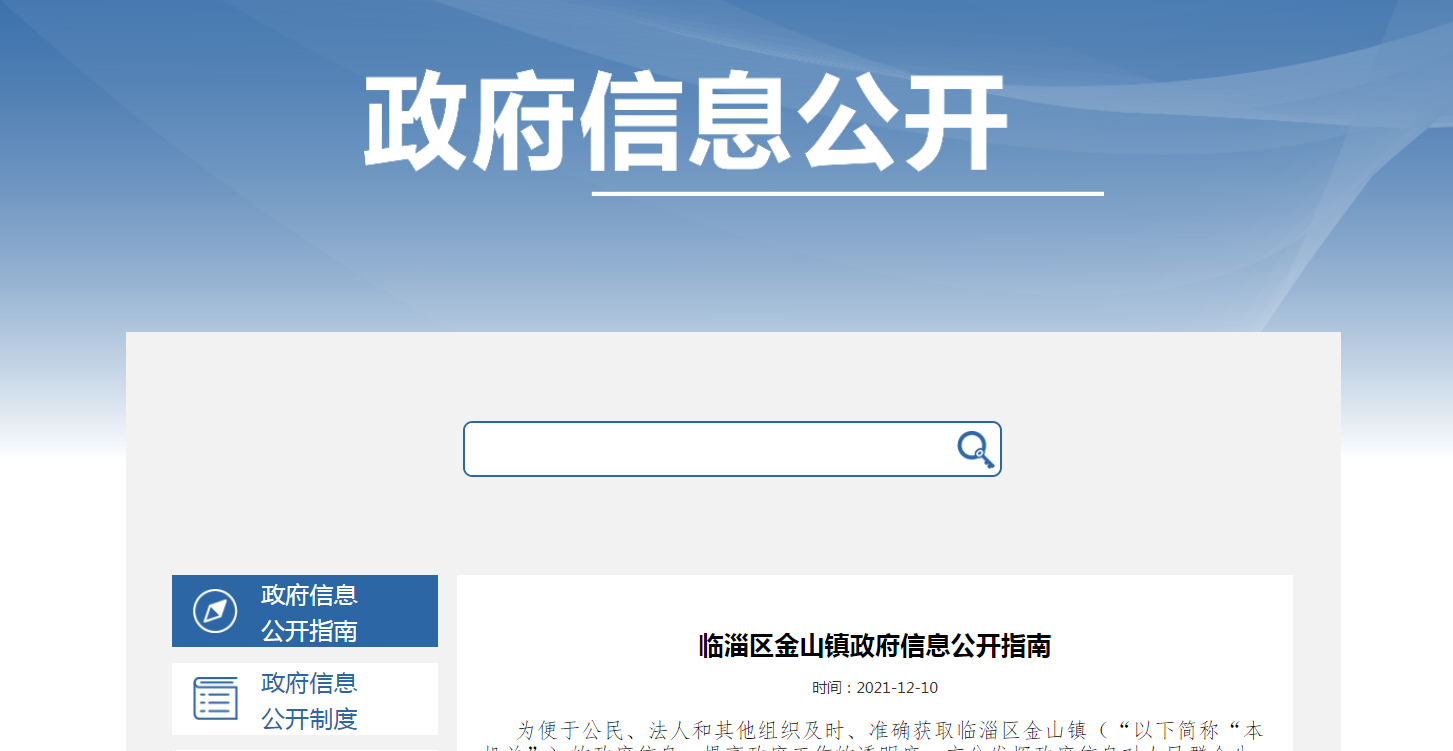 （二）依申请公开政府信息和不予公开政府信息的情况我镇已明确依申请公开的受理地点（党政办），公布了办公时间、地址、受理程序等。截止目前，金山镇依申请公开政府信息和不予公开政府信息的条数为0。（三）政府信息管理情况认真落实新修订的《中华人民共和国政府信息公开条例》，加强主动公开管理，细化办理流程，同时加强政府信息公开保密审查力度，做好公文类信息公开审核工作，确保“应公开、尽公开”。严格信息类型，明确禁止公开类信息、可不予公开类信息、主动公开类信息与依申请公开类信息分类。严格发布程序，按照整理草拟、审核审查、录入发布、页面检查，确保发布信息质量。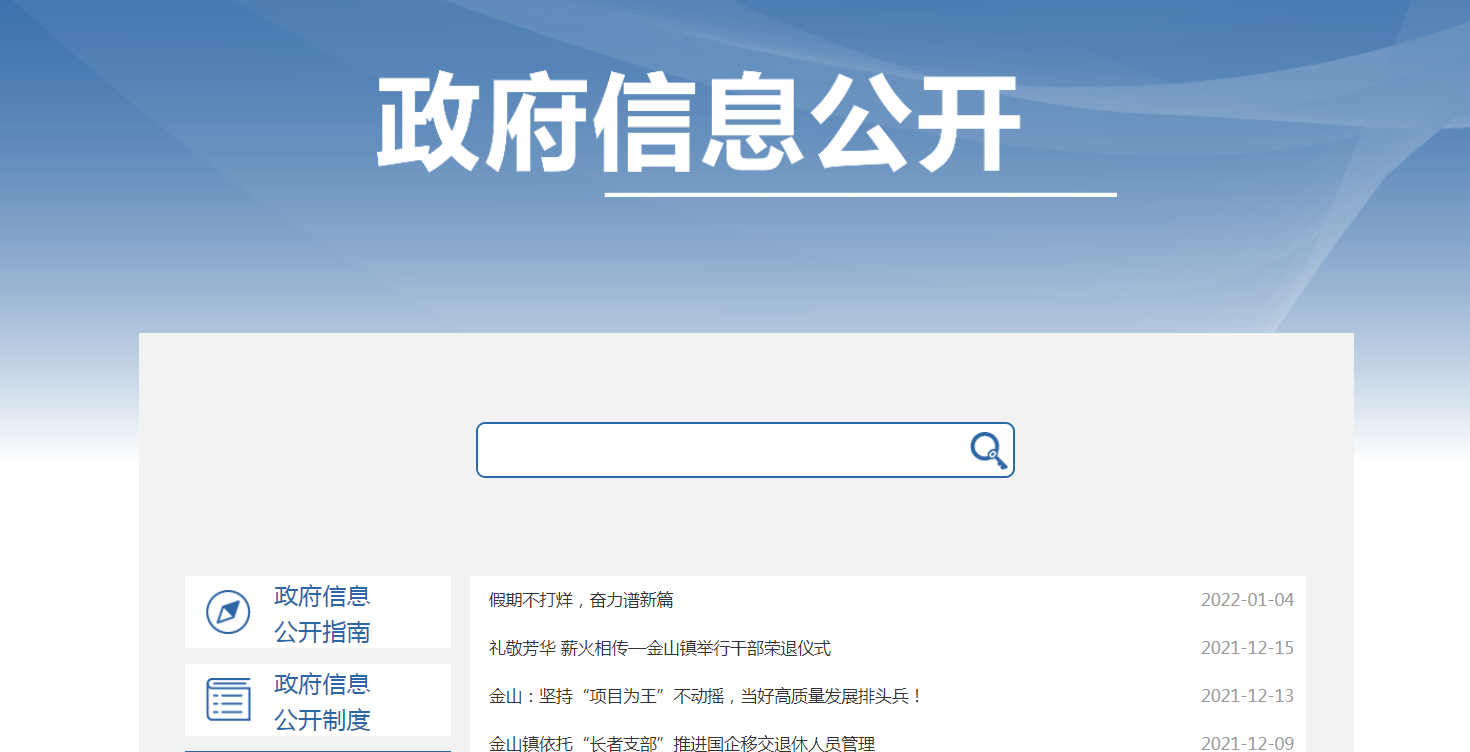 （四）政府信息公开平台建设情况2021年以来，金山镇积极加强政务公开信息化建设。一是以镇政府网站为政务公开的基本途径和方式，确保信息内容准确、发布规范、更新及时。二是加强运用新媒体进行政府信息公开。充分运用“大美金山”微信公众号发布政府相关信息，加强政务新媒体平台建设和管理。三是严格信息采集、审核、发布等程序，落实专人管理、运营和维护，确保运转有序、安全可控。 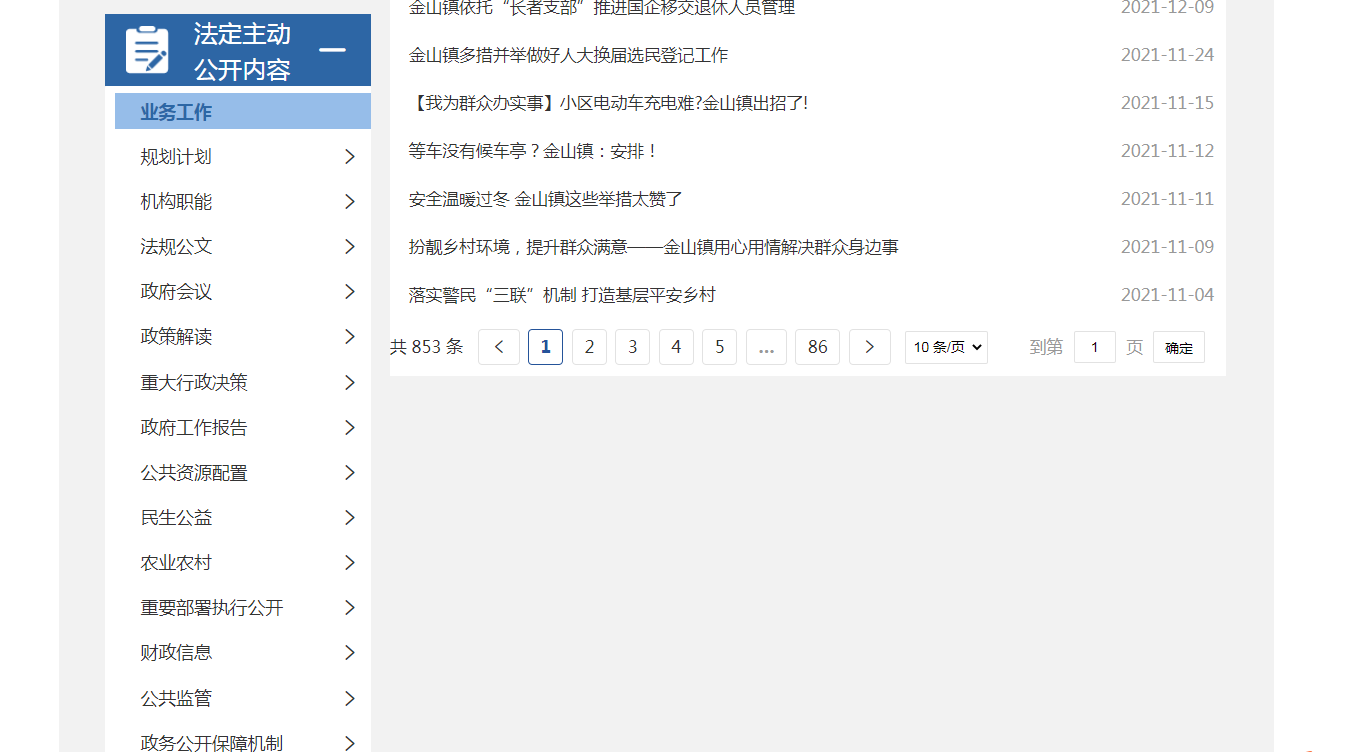 （五）监督保障情况为保障信息公开工作规范有序开展，我镇及时调整了政府信息公开工作领导小组成员，建立了具体到相关办局、相关责任人、分管领导、主要领导的分级责任制，做到了分管领导亲自抓，负责人负主责，逐级落实责任，确保信息公开工作落实到位。同时，进一步明晰政府信息公开流程，加强各办局间日常交流、沟通协调，从而提高信息公开的规范性、准确性和及时性。严格遵守信息保密审查制度，确保涉密信息不公开，公开信息不涉密。同时，强化监督检查工作，实行定期检查与不定期检查相结合，鼓励广大干部、群众积极参与监督，积极反映公开过程中存在的突出问题，使公开工作更加扎实、有序开展。二、主动公开政府信息情况三、收到和处理政府信息公开申请情况四、政府信息公开行政复议、行政诉讼情况五、存在的主要问题及改进情况（一）存在的主要问题。政府信息公开形式便民性还有待加强，适合农村、老年群众查阅的公开形式不够丰富；个别办局贯彻落实公开工作重要性认识不足，部分工作人员对政府信息公开工作认识不到位、理论知识学习不够、业务水平不高，造成信息公开质量不够高、公开不够及时；政府信息公开宣传工作还有待加强。（二）改进措施。进一步加大政府信息公开工作的力度，切实发挥政府信息公开对改善民生、促进经济社会发展等方面的作用。贯彻落实《中华人民共和国政府信息公开条例》，坚持“以公开为常态、不公开为例外”原则，深化公开内容，加强平台建设，健全制度保障，强化监督指导，充分利用好镇政府门户网站，及时、准确、全面公开公众普遍关心、涉及群众切身利益的政府信息，积极回应社会关切，增强政府信息公开实效，提高行政透明度，扎实做好政府信息公开工作。进一步完善监督检查机制，加大督促检查的力度，狠抓工作落实。自觉接受人大、政协、人民群众和社会企业的监督，特别是注意发挥新闻舆论等社会监督作用。六、其他需要报告的事项2021年度本单位无收取信息处理费情况。本年度共收到人大代表建议77条，政协提案0条，均全部办理完毕，满意度100%。本年度积极开展政务公开、政务信息宣传等活动，在便民服务中心，开展政务公开体验活动，组织有关办局人员集中开展村居（社区）协理员培训，现场接受群众政策咨询，认真受理妥善解决群众提出的各类问题，让群众全面了解办事程序、办事流程、办事时限等内容，使政府信息公开工作，更好地服务于经济社会发展，提升服务群众水平，提高群众满意度。第二十条	第 （一） 项第二十条	第 （一） 项第二十条	第 （一） 项第二十条	第 （一） 项信息内容本年制发件数本年废止件数现行有效件数规章000行政规范性文件000第二十条	第 （五） 项第二十条	第 （五） 项第二十条	第 （五） 项第二十条	第 （五） 项信息内容本年处理决定数量本年处理决定数量本年处理决定数量行政许可000第二十条	第 （六） 项第二十条	第 （六） 项第二十条	第 （六） 项第二十条	第 （六） 项信息内容本年处理决定数量本年处理决定数量本年处理决定数量行政处罚000行政强制000第二十条	第 （八） 项第二十条	第 （八） 项第二十条	第 （八） 项第二十条	第 （八） 项信息内容本年收费金额  （单位 ：万元）本年收费金额  （单位 ：万元）本年收费金额  （单位 ：万元）行政事业性收费000（本列数据的勾稽关系为：第一项加第二项之和，等于第三项加第四项之和）（本列数据的勾稽关系为：第一项加第二项之和，等于第三项加第四项之和）（本列数据的勾稽关系为：第一项加第二项之和，等于第三项加第四项之和）申请人情况申请人情况申请人情况申请人情况申请人情况申请人情况申请人情况（本列数据的勾稽关系为：第一项加第二项之和，等于第三项加第四项之和）（本列数据的勾稽关系为：第一项加第二项之和，等于第三项加第四项之和）（本列数据的勾稽关系为：第一项加第二项之和，等于第三项加第四项之和）自然人法人或其他组织法人或其他组织法人或其他组织法人或其他组织法人或其他组织总计（本列数据的勾稽关系为：第一项加第二项之和，等于第三项加第四项之和）（本列数据的勾稽关系为：第一项加第二项之和，等于第三项加第四项之和）（本列数据的勾稽关系为：第一项加第二项之和，等于第三项加第四项之和）自然人商业企业科研机构社会公益组织法律服务机构其他总计一、本年新收政府信息公开申请数量一、本年新收政府信息公开申请数量一、本年新收政府信息公开申请数量0000000二、上年结转政府信息公开申请数量二、上年结转政府信息公开申请数量二、上年结转政府信息公开申请数量0000000三、本年度办理结果（一）予以公开（一）予以公开0000000三、本年度办理结果（二）部分公开（区分处理的，只计这一情形，不计其他情形）（二）部分公开（区分处理的，只计这一情形，不计其他情形）0000000三、本年度办理结果（三）不予公开1．属于国家秘密0000000三、本年度办理结果（三）不予公开2．其他法律行政法规禁止公开0000000三、本年度办理结果（三）不予公开3．危及“三安全一稳定”0000000三、本年度办理结果（三）不予公开4．保护第三方合法权益0000000三、本年度办理结果（三）不予公开5．属于三类内部事务信息0000000三、本年度办理结果（三）不予公开6．属于四类过程性信息0000000三、本年度办理结果（三）不予公开7．属于行政执法案卷0000000三、本年度办理结果（三）不予公开8．属于行政查询事项0000000三、本年度办理结果（四）无法提供1．本机关不掌握相关政府信息0000000三、本年度办理结果（四）无法提供2．没有现成信息需要另行制作0000000三、本年度办理结果（四）无法提供3．补正后申请内容仍不明确0000000三、本年度办理结果（五）不予处理1．信访举报投诉类申请0000000三、本年度办理结果（五）不予处理2．重复申请0000000三、本年度办理结果（五）不予处理3．要求提供公开出版物0000000三、本年度办理结果（五）不予处理4．无正当理由大量反复申请0000000三、本年度办理结果（五）不予处理5．要求行政机关确认或重新出具已获取信息0000000三、本年度办理结果（六）其他处理1.申请人无正当理由逾期不补正、行政机关不再处理其政府信息公开申请0000000三、本年度办理结果（六）其他处理2.申请人逾期未按收费通知 要求缴纳费用、行政机关不再处理其政府信息公开申请0000000三、本年度办理结果（六）其他处理3.其他0000000三、本年度办理结果（七）总计（七）总计0000000四、结转下年度继续办理四、结转下年度继续办理四、结转下年度继续办理0000000行政复议行政复议行政复议行政复议行政复议行政诉讼行政诉讼行政诉讼行政诉讼行政诉讼行政诉讼行政诉讼行政诉讼行政诉讼行政诉讼结果维持结果纠正其他结果尚未审结总计未经复议直接起诉未经复议直接起诉未经复议直接起诉未经复议直接起诉未经复议直接起诉复议后起诉复议后起诉复议后起诉复议后起诉复议后起诉结果维持结果纠正其他结果尚未审结总计结果维持结果纠正其他结果尚未审结总计结果维持结果纠正其他结果尚未审结总计000000000000000